МУНИЦИПАЛЬНОЕ БЮДЖЕТНОЕ ОБЩЕОБРАЗОВАТЕЛЬНОЕ УЧРЕЖДЕНИЕ «СРЕДНЯЯ ОБЩЕОБРАЗОВАТЕЛЬНАЯ  ШКОЛА №1 ИМЕНИ Д.А. АШХАМАФА» а. ХАКУРИНОХАБЛЬ ШОВГЕНОВСКОГО РАЙОНА РА«УТВЕРЖДАЮ»Директор школы:___________/А.Ш. Киков /«     » __________2018 г.ПЛАН  ВОСПИТАТЕЛЬНОЙ  РАБОТЫ  НА  2018-2019  УЧЕБНЫЙ  ГОД 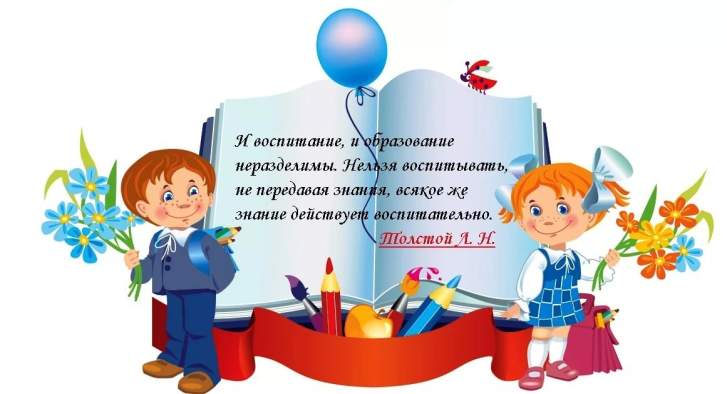 2018ЦЕЛЬ: создание условий, способствующих развитию интеллектуальных, творческих,  личностных  качеств учащихся, их социализации и адаптации в обществе.ВОСПИТАТЕЛЬНЫЕ ЗАДАЧИ: воспитание любви к родной школе, к малой родине, формирование гражданского самосознания, ответственности за судьбу Родины; воспитание нравственности на основе народных традиций;развитие творческих, познавательных способностей учащихся;формирование самосознания, становление активной жизненной позиции, формирование потребности к саморазвитию, способности успешно адаптироваться в окружающем мире;создание условий для сохранения здоровья, физического развития. Воспитание негативного отношения к вредным привычкам.ЗАПОВЕДИ ВОСПИТАНИЯ:1. Не навреди. 2. Хорошее настроение и спокойствие приведет к намеченной цели.3. Определи, что ты хочешь от своего ученика, узнай его мнение на этот счет. 4. Учитывай уровень развития своего воспитанника. 5. Предоставь самостоятельность ребенку. 6. Создай условия для осознанной деятельности воспитанника. 7. Не упусти момент первого успеха ребенка.  НАПРАВЛЕНИЯ РАБОТЫ:организация интересной, содержательной внеурочной деятельности;  обеспечение нравственного, духовного, интеллектуального, эстетического, культурного развития, а также саморазвития личности ребенка; организация работы по патриотическому, гражданскому воспитанию; развитие творческих способностей и творческой инициативы учащихся и взрослых; развитие ученического самоуправления; развитие коллективно-творческой деятельности;организация работы по предупреждению и профилактике асоциального поведения учащихся;организация работы с одаренными учащимися; приобщение учащихся к здоровому образу жизни. ПРИНЦИПЫ РАБОТЫ:сохранение и отработка всех удачных, эффективных моментов; учет и анализ неудачного опыта, внесение корректив;поиск нового и варьирование знакомого, хорошо известного. ПРИОРИТЕТНЫЕ  НАПРАВЛЕНИЯ В  ВОСПИТАТЕЛЬНОЙ  РАБОТЕ  НА  2018-2019  УЧЕБНЫЙ  ГОД:социальное направление;духовно-нравственное направление;общекультурное направление;спортивно-оздоровительное направление;общеинтеллектуальное направление.СОДЕРЖАНИЕ  И  ФОРМЫ  ВОСПИТАТЕЛЬНОЙ  РАБОТЫВнутренние и внешкольные связи  в воспитательной системе школыДуховно-нравственное направлениеЦель: формирование и развитие у учащихся чувства принадлежности к обществу, в котором они живут, умения заявлять и отстаивать свою точку зрения; воспитание уважительного отношения к культуре своего народа, творческой активности.Социальное направлениеЦель:  воспитание у подрастающего поколения экологически целесообразного поведения как показателя духовного развития личности; сохранение и укрепление здоровья учащихся, формирование потребности в здоровом образе жизни.Спортивно-оздоровительное направлениеЦель: создание условий для сохранения здоровья, физического развития, воспитание негативного отношения к вредным привычкам.Общекультурное направлениеЦель: создание условий для развития творческой активности, ответственности за порученное дело  познавательного интереса.Общеинтеллектуальное направлениеЦель: создание условий для развития познавательного интереса.Работа с учителями-предметникамиЦель: провести беседы с учителями-предметниками об успеваемости учащихся по предметам, выявление уровня затруднений.Работа с родителямиЦель: провести родительские собрания, индивидуальные беседы и анкетирование.2018 год – Год добровольца (волонтера) в РоссииСЕНТЯБРЬОКТЯБРЬНОЯБРЬДЕКАБРЬЯНВАРЬФЕВРАЛЬМАРТАПРЕЛЬМАЙНаправление воспитательной работыЗадачи работы по данному направлениюДуховно-нравственноенаправление1. Формировать у учащихся такие качества как: культура поведения, эстетический вкус, уважение личности.2. Создание условий для развития у учащихся творческих способностей.3.Формировать у учащихся такие качества, как: долг, ответственность, честь, достоинство, личность.4. Воспитывать любовь и уважение к традициям Отечества, школы, семьи.Социальное направление1. Изучение учащимися природы и истории родного края.2. Формировать правильное отношение к окружающей среде.Спортивно-оздоровительное направление1. Формировать у учащихся культуру сохранения и совершенствования собственного здоровья.2. Популяризация занятий физической культурой и спортом.3. Пропаганда здорового образа жизни.Общекультурное направление1.Создание условий для развития творческой активности, ответственности за порученное дело  познавательного интереса.Общеинтеллектуальное направлениеСоздание условий для развития познавательного интереса.Работа с учителями-предметникамиБеседы об успеваемости учащихся по предметам, выявление уровня затрудненийРабота с родителямиРодительские собрания, индивидуальные беседы и анкетирование.Направление воспитательной работыНазвание мероприятияДата проведенияОтветственныйДуховно-нравственное воспитание1. Торжественная линейка «День знаний». 2. Классный час  День солидарности и борьбы с терроризмом.3. День памяти жертв фашизма.01.0904.0905.0910.09(18.09 – 25.09)Берсирова Л.Ю.-зам.директора по ВРДидухова М.Р. – старшая вожатаяСоциальное направлениеАкция «Чистая территория школы». Викторина «Загадки: наша флора и фауна».4.  Конкурс поделок из природного материала.15.0912.0912.09-17.0921.09Вожатая школыБерсирова Л.Ю.Дидухова М.Р.Спортивно-оздоровительное направление1.Спартакиада по футболу 8-11 кл2. День здоровья.27.0914.09Учитель физической культурыОбщекультурное направление1.День Знаний.2. Месячник безопасности пешеходов.01.09В течение месяцаБерсирова Л.Ю.-зам.директора по ВРДидухова М.Р. – старшая вожатаяОбщеинтеллектуальное направление1.Устный журнал « 190 лет со дня рождения Л.Н. Толстого».10.09Библиотекарь школыНаправление воспитательной работыНазвание мероприятияДата проведенияОтветственныйДуховно-нравственное направление1. Урок нравственности «Всемирный день пожилых людей».2.Участие в акции ко дню пожилых людей «Подари улыбку».4. Международный день школьных библиотек.01.1005.10Вожатая школыСергеева С.Н.,библиотекарь,учитель истории1. Урок нравственности «Всемирный день пожилых людей».2.Участие в акции ко дню пожилых людей «Подари улыбку».4. Международный день школьных библиотек.12.1009.10Вожатая школыСергеева С.Н.,библиотекарь,учитель историиСоциальное направлениеВсемирный день защиты животных.Неделя экологии (по отдельному плану)Конкурс рисунков «Здравствуй, Осень Золотая».04.1016.10-23.10Учитель биологииСпортивно-оздоровительное направление1. День здоровья. «Норма ГТО – норма жизни».2. Всемирный день туризма.16.1026.10Учитель физической культурыОбщекультурное направление1. День учителя «Нет выше звания -  Учитель». 2. Рейд «Живи, книга».3. День Учителя (праздничная программа). 4. Фольклорный праздник «Осенний бал».05.10В течение месяца05.1031.10Берсирова Л.Ю.-зам.директора по ВРДидухова М.Р. – старшая вожатаябиблиотекарь, учителя - предметникиОбщеинтеллектуальное направление1. Школьные олимпиады.В течение месяцаучителя - предметникиНаправление воспитательной работыНазвание мероприятияДата проведенияОтветственныйДуховно-нравственное направление1. День народного единства3.Сбор материала к оформлению проекта «Наши известные земляки».4.25 лет со дня утверждения Государственного герба РФ.02.1116.11В течение месяца 30.11Вожатая школы,классные руководители, библиотекарь школы, учитель историиСоциальное направление1.Акция «Зеленая рапсодия».Сентябрь-октябрьУчителя начальных классовСпортивно-оздоровительное направление1.День здоровья. «Здоровые дети в здоровой семье».2. Международный день отказа от курения.15.1121.11Учитель физкультуры.Берсирова Л.Ю.-зам.директора по ВРДидухова М.Р. – старшая вожатаяОбщекультурное направление1. Фольклорный праздник «Осенний бал»..2.Литературно-музыкальная композиция ко Дню матери.01.1125.11Вожатая школы,классные руководителиОбщеинтеллектуальное направление1. Международный день правовой помощи детям.3. Правовой лекторий «Дети-детям».4.110 лет со дня рождения детского писателя  Н.Н. Носова.09.1120.1112.11-16.1123.11Вожатая школы,библиотекарь,общественный инспектор по охране прав детстваНаправление воспитательной работыНазвание мероприятияДата проведенияОтветственныйДуховно-нравственное направление1.  День Неизвестного солдата2. День Героев Отечества - памятная дата России.3. День конституции РФ.03.1204.12В течение месяца10.12 Старшая   вожатая школы,учитель истории Социальное направление1. Операция «Помоги пернатому другу».В течение месяцаВожатая школы,учитель биологииСпортивно-оздоровительное направление1. «Весёлые старты».04.12Учитель физкультуры Общекультурное направление1.Подготовка к новогоднему празднику.2.Новогодний праздник «Новогодняя фантазия».14.12-29.12Вожатая школы, классные руководителиОбщеинтеллектуальное направление1.100 лет со дня рождения А.И. Солженицына.2.90 лет со дня рождения Чингиза Айтматова.11.1212.12Вожатая школы, библиотекарь школы, классные руководители Направление воспитательной работыНазвание мероприятияДата проведенияОтветственныйДуховно-нравственное направлениеДень воинской славы России - День снятия блокады. города Ленинграда (1944г.) 25.01Дидухова М.Р. – старшая вожатаяклассные руководители, учитель историиСоциальное направление1. День заповедников и национальных парков.2.Акция «Кормушка».11.02В течение месяцаВожатая школы,учитель биологииСпортивно-оздоровительное направление1. «Олимпийцы среди нас» (зимние эстафеты).23.01Учитель физкультуры Общекультурное направление1. Беседа о славянской письменности.2.Классный час «Рождество – праздник семейный».18.0111.01Вожатая школыОбщеинтеллектуальное направление1.Калейдоскоп народных праздников (викторина).2.140 лет со дня рождения писателя П.П. Бажова.11.0128.01Вожатая школы,Библиотекарь школыНаправление воспитательной работыНазвание мероприятияДата проведенияОтветственныйДуховно-нравственное направление1. День разгрома советскими войсками немецко-фашистских войск в Сталинградской битве (1943 год).2. Классный час «В память о юных героях».3.Поздравление ветеранов и тружеников тыла на дому.6.Выставка рисунков «Почтим подвиг героев в веках».01.0208.0220.02-22.0228.02Берсирова Л.Ю.-зам.директора по ВРДидухова М.Р. – старшая вожатаяклассные руководители, учитель изобразительного искусства, учитель историиСоциальное направление1. День защиты морских млекопитающих.01.02Вожатая школы,учитель биологииСпортивно-оздоровительное направление1. День здоровья «Здоровая нация в твоих руках».2. Хорошо с горы катиться (конкурсы, игры на свежем воздухе).15.0220.02Учитель  физкультурыОбщекультурное направление1.Организация почты для влюбленных. 2.  День святого Валентина (конкурсная программа «Любовь с первого взгляда».3. Участие в районной спортивно-игровой эстафете «А ну-ка парни-2019».4. Конкурсная программа к 23 февраля.07.02-14.0214.0222.02Берсирова Л.Ю.-зам.директора по ВРДидухова М.Р. – старшая вожатаяклассные руководителиОбщеинтеллектуальное направление1. Эколого-познавательная игра «Лесные великаны».2. День родного языка.3. 250 лет со дня рождения И.А. Крылова.15.0221.0211.02Учитель биологииМазлова Ф.Б.Ачмиз Л.Н. библиотекарь школыНаправление воспитательной работыНазвание мероприятияДата  проведенияОтветственныйДуховно-нравственное направление1.Экскурсия в районную детскую библиотеку.2. Месячник гражданской обороны.3. Подготовка к фестивалю детского творчества.01.0305.03 – 12.03В течение месяцаВожатая школы,классные руководителиСоциальное направление1. День действий в защиту рек, воды и жизни.2. Экскурсия «В природе должно быть красиво и чисто».3. Всемирный день леса.14.0318.0321.03Берсирова Л.Ю.-зам.директора по ВРДидухова М.Р. – старшая вожатаяМазлова Ф.Б., Джанчатова Ж.Х.Спортивно-оздоровительное направление1. День здоровья. «Здоровье – овощи плюс фрукты, плюс ягоды».22.03Берсирова Л.Ю.-зам.директора по ВРДидухова М.Р. – старшая вожатаяУчителя  физкультурыОбщекультурное направление1. Праздничный концерт для  мам, посвященный 8 Марта.2. Подготовка к фестивалю детского творчества.07.03В течение месяцаБерсирова Л.Ю.-зам.директора по ВРДидухова М.Р. – старшая вожатаяклассные руководителиОбщеинтеллектуальное направление1. Неделя детской и юношеской книги.2. Всемирный день писателя (участие в районном квесте, посвящённом творчеству Ф. Искандера).3. 90 лет со дня рождения Фазиля Искандера.22.03-29.0314.0306.03Вожатая школы,классные руководители,библиотекарь школыНаправление воспитательной работыНазвание мероприятияДата проведенияОтветственныйДуховно-нравственное направление1. Всемирный день авиации и космонавтики. (Устный журнал «Вы знаете, каким он парнем был).2. 85 лет со дня учреждения звания Герой Советского Союза.12.0409.0416.04Берсирова Л.Ю.-зам.директора по ВРДидухова М.Р. – старшая вожатаяклассные руководители, учитель историиСоциальное направление1. Международный день птиц.2. Акция «Домик для птиц». 02.04В течение месяцаУчитель биологииСпортивно-оздоровительное направление1. Всемирный день здоровья.2. Весенний кросс.08.0426.04Учителя  физкультурыОбщекультурное направление1. Участие в районном фестивале детского творчества.06.04Берсирова Л.Ю.-зам.директора по ВРДидухова М.Р. – старшая вожатаяОбщеинтеллектуальное направление1.Викторина «Наш старт», посвященная Дню космонавтики.12.04Дидухова М.Р. – старшая вожатаяНаправление воспитательной работыНазвание мероприятияДата  проведенияОтветственныйДуховно-нравственное направление1. Неделя Памяти, посвященная Дню Победы.2. Участие в митинге, посвящённом Дню Победы.3.Подготовка к празднованию Дня защиты детей.4. Всероссийский день библиотек. 5. Международный день семьи.6.Всемирный день без табака.03.05-09.0508.05В течение месяца28.0515.0531.05Берсирова Л.Ю.-зам.директора по ВРДидухова М.Р. – старшая вожатаяклассные руководители,библиотекарь школыСоциальное направление1.Озеленение школьной территории.2.Походы по родному краю, с целью изучения природы и состояния окружающей среды.3. Всемирный день без табака.В течение месяца31.05Вожатая школы,учитель биологииСпортивно-оздоровительное направление1.День здоровья.2. Всемирный день без табака (Анкетирование учащихся, просмотр видеороликов с последующим обсуждением).22.0531.05Берсирова Л.Ю.-зам.директора по ВРДидухова М.Р. – старшая вожатаяУчителя  физкультурыОбщекультурное направление1. Трудовые десанты, по уборке и озеленению территории школы.2.Праздник последнего звонка «Пришло время проститься».В течение месяца24.05Берсирова Л.Ю.-зам.директора по ВРДидухова М.Р. – старшая вожатаяклассные руководителиОбщеинтеллектуальное направление1.160 лет со дня рождения писателя А-К. Дойла.2. День славянской письменности.22.0524.05Вожатая школы,классные руководители,библиотекарь школы